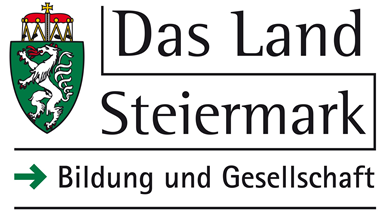 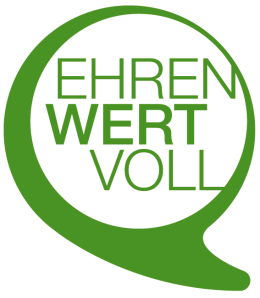 Nominierung zum								meilenstein 2016__________________________Auszeichnung für ehrenamtlich Engagierte in der steirischen außerschulischen Kinder- und Jugendarbeit *Herausragende Leistungen der Person innerhalb den letzten beiden Jahren:(Aussagekräftige Darstellung des Engagements für den Verein/die Organisation - ca. 700 Zeichen - bitte nicht mehr) Bis 10. November 2016  ist das Nominierungsformular auf elektronischem Weg inklusive eines drucktauglichen (mind. 300dpi) Portraitfotos (Hochformat), drei weiteren Fotos (Querformat), die die nominierte Person „in Aktion“ zeigen und eines drucktauglichen Logos der Einrichtung an folgende Adresse zu übermitteln: christa.zobernig@stmk.gv.at Der meilenstein 2016 wird im Rahmen der Veranstaltung „Rampenlicht Jugendarbeit und mehr …“ am 6. Dezember 2016, 19:00 bis 22:00 Uhr, Einlass ab 18.30 Uhr,  in der Aula der Alten Universität Graz verliehen. * Steirische Jugendgesetz: Gemäß den Intentionen der Kinderrechts-, den Menschenrechtskonventionen und dem EU-Weißbuch als eigenständige Persönlichkeiten in ihrer geistigen, seelischen, ethischen, körperlichen, sozialen, politischen, kulturellen und religiösen Entwicklung .Organisation/Verein:	Anschrift:		Auskunftsperson:	Telefonnummer:	E-Mail:			 www.			 Daten zur nominierten Person:Name:			Geburtsdatum:		Adresse:		Telefonnummer:	E-Mail:			 Funktion/Aufgabe in der Organisation/im Verein: Ehrenamtlich in der Organisation/im Verein engagiert seit: Nominiert durch (Vorstand o.ä.): 